УНИВЕРЗИТЕТ У БЕОГРАДУ                                                                                            Образац  А/ТД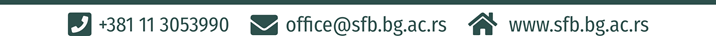 ШУМАРСКИ ФАКУЛТЕТ                                                                                                      ДОКТОРСКЕ СТУДИЈЕКнеза Вишеслава 1                    ПЛАН СТУДИЈА ПО ГОДИНИДокторске академске студијеСтудијски програм:  ТЕХНОЛОГИЈЕ ДРВЕТАСтудент: _____________________________________ досије број: _______ приликом уписа  Први пут ПРВА                                                          Први пут ДРУГЕ                                  ПРВИ пут ТРЕЋЕ                Поновног уписа ПРВЕ                                          Поновног уписа ДРУГЕ                     Поновног уписа ТРЕЋЕ године студирања у школској 20  ./20  .  години пријављујем испите за слушање и полагање у укупном збиру  _______ ЕСПБ  бодoва и то:Изборни предмети и активности се бирају са Листе предмета на докторским студијамана за одговарајући модул односно подмодул која је доступна на сајту факултета (http://www.sfb.bg.ac.rs/studijski-programi/doktorske-studije/nastavni-plan/sumarstvo/, http://www.sfb.bg.ac.rs/studijski-programi/doktorske-studije/nastavni-plan/tehnologije-menadzment-i-projektovanje-namestaja-od-drveta/, http://www.sfb.bg.ac.rs/studijski-programi/doktorske-studije/nastavni-plan/pejzazna-arhitektura/, http://www.sfb.bg.ac.rs/studijski-programi/doktorske-studije/nastavni-plan/ekoloski-inzenjering-u-zastiti-zemljisnih-i-vodnih-resursa/ )Студент може узети предмете за слушање максимално – 64 ЕСПБ Обавезно је узети за слушање све обавезне предмете из Прве и Друге године слушања који нису положени, а студент који не положи изборне предмете може поново уписати исте или се определити за друге изборне предметеПриликом уписа више године студирања у статусу плаћа школарину студент мора да оствари најмање 37 ЕСПБ бодова у претходној школској години, а плаћа школарину обрачунату према предметима за које се определиоСтудије на факултету трају 3 године и морају се завршити за максимално 6 година студирања.Коначно решење о висини трошкова школарине утврђује Савет Факултета у марту месецу за наредну школску годину._______________________				____________________________		 (датум)					              (потпис студента)                                                                                                       __________________________________                                                                        (потпис потенцијалног ментора/ментора)Р.б.Назив предметаБодовиИспит  желим да полажем ()Испит  желим да полажем ()Испит  желим да полажем ()Р.б.Назив предметаБодовиПрво слушањеПоновно слушањеНаставаПоновно слушањеНастава1.Методологија НИР-а82.Технике НИР-а83.Изборни предмет 1 из УНОНазив:144.Прелиминарна истраживања на докторској дисертацији ипубликовање научног рада (М52 или М53)165.Изборни предмет 2 из УНОНазив:14Укупно 60 ЕСПБУкупно 60 ЕСПБУписано ЕСПБУписано ЕСПБУписано ЕСПБУписано ЕСПБ6.Израда пројекта докторскедисертације166.Израда пројекта докторскедисертације167.Изборни предмет 3 из Уже научне области (УНО) Назив:148.Одбрана пројектаи пријава дисертације129.Истраживање на докторској дисертацији и публиковање научнограда (М51 или М24)410.Изборни предмет 4 из Уженаучне области (УНО)Назив: 14Укупно 60 ЕСПБУкупно 60 ЕСПБУписано ЕСПБУписано ЕСПБУписано ЕСПБУписано ЕСПБ11.Истраживачки рад на докторској дисертацији 11112.Истраживање и учешће на међународном научном скупу сарефератом813.Истраживачки рад на докторској дисертацији 21114.Истраживање и публиковање научног рада (СЦИ листа)415.Рад на тексту и предаја докторске дисертације2016.Одбрана докторске дисертације6Укупно 60 ЕСПБУкупно 60 ЕСПБУписано ЕСПБУписано ЕСПБУписано ЕСПБУписано ЕСПБ